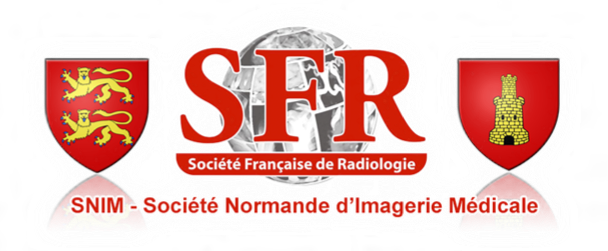 Programme SNIM 2018 du 29/09/18Matin : NEURORADIOLOGIEModérateurs : Pr Emmanuel GERARDIN (Rouen) Pr Touzé (Caen)9h00-9h30 : Accueil des participants9h30-10h00 : Dr Hassan AMOKRANE (Fontainebleau)Ischémie cérébrale. Point de vue de l’urgentiste.10h00-10h30 : Dr Ozlem Ozkul Wermester  (Rouen)Ischémie cérébrale. Point de vue du neurologue.10h30-11h00 : pause11h00-11h30 : Dr Myriam EDJLALI-GOUGEON (Paris – Sainte-Anne)Imagerie diagnostique de l’ischémie cérébrale.11h30-12h00 : Dr Christine RODRIGUEZ (Paris – St Anne)Prise en charge neuroradiologique interventionnelle.12h00-13h30 : déjeuner au restaurant : « Le Brummel »Après-midi : OSTEO-ARTICULAIREModérateurs : Dr Jean-Claude KURDZIEL (Avranches) et Pr Christian MARCELLI (Caen) 13h30-14h00 : Pr Christian MARCELLI (Caen)Actualités sur les spondylarthropathies.14h00-14h40 : Dr Anne MIQUEL (Paris – St Antoine)Etude des sacro-iliaques14h40-15h20 : Dr  VAN DE BERG (Louvain-Belgique) Les manifestations radiologiques rachidiennes des spondylarthropathies.15h20-16h00 : Dr Catherine PHAN (Paris – St Antoine)Les manifestations radiologiques périphériques des spondylarthropathies.16h00-16h30 : PauseModérateur : Pr VAN DE BERG (Louvain-Belgique) 16h30-17h00 : Dr Nicolas HOW-KIT (Caen)Cas radiologiques commentés.17h00-17h30 : Dr  Raïssa LOTTE (Paris – St Antoine)Idées fausses, idées reçues en imagerie ostéo-articulaire17h30-17h40 : Dr  VAN DE BERG (Louvain-Belgique) 		« Take home messages »17h40-18h00 : clôture de la journée. Pot de départ. AGPrésident : Jean Claude Kurdziel (jckurdziel@gmail.com) Vice Président : Mokrane Sahel (sahel.mokrane@wanadoo.fr) Secrétaire général : Jean-Pierre Pelage (pelage-jp@chu-caen.fr) Trésorier  : Benoit Mariotte (benoitmariotte@yahoo.fr )Secrétaire scientifique : Audrey Fohlen (fohlen-a@chu-caen.fr) 